Колегаева О.В. [229-274-391]Карточка с изображением животных для группы № 1.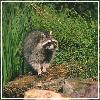 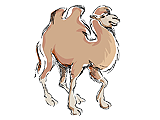 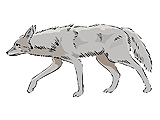 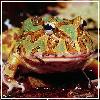 Статья.DOC.docxКолегаева О.В. [229-274-391]Карточка с изображением животных для группы № 2.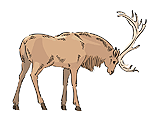 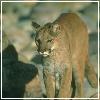 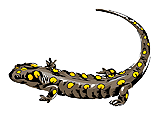 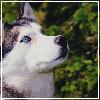 Статья.DOC.docx